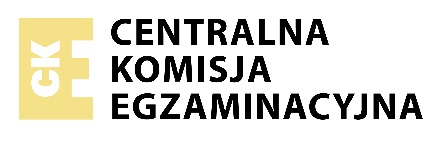 Data: 21 grudnia 2022 r.Godzina rozpoczęcia: 14:00Czas trwania: do 270 minutLiczba punktów do uzyskania: 60Przed rozpoczęciem pracy z arkuszem egzaminacyjnymSprawdź, czy nauczyciel przekazał Ci właściwy arkusz egzaminacyjny, tj. arkusz we właściwej formule, z właściwego przedmiotu na właściwym poziomie.Jeżeli przekazano Ci niewłaściwy arkusz – natychmiast zgłoś to nauczycielowi. Nie rozrywaj banderol.Jeżeli przekazano Ci właściwy arkusz – rozerwij banderole po otrzymaniu takiego polecenia od nauczyciela. Zapoznaj się z instrukcją na stronie 2. Instrukcja dla zdającego Arkusz zawiera 26 zadań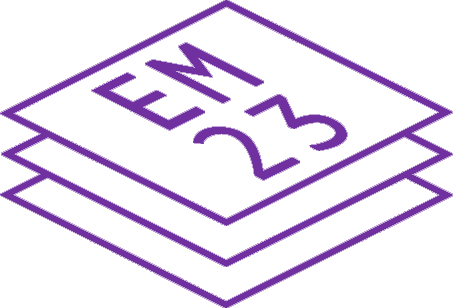 Obok każdego numeru zadania jest podana maksymalna liczba punktów, którą można uzyskać za jego poprawne rozwiązanie.W razie pomyłki błędny zapis zapunktuj.Za rozwiązanie wszystkich zadań można otrzymać łącznie 60 punktów.  Zadanie 1.Zadanie 1.1. (0–1)  Podaj nazwę miasta, w którym został wzniesiony zespół pałacowo-świątynny wspomniany w tekście. Zadanie 1.2. (0–1)  Rozstrzygnij, czy obiekty sakralne wymienione w tekście należą do wyznawców tej samej religii. Odpowiedź uzasadnij, odwołując się do tekstu i do własnej wiedzy.  Rozstrzygnięcie: ...  Uzasadnienie: ...Fragment opracowania historycznego  Wzniesiony około 960–950 r. p.n.e. reprezentacyjny zespół pałacowo-świątynny usytuowany był na wzgórzu. Obecnie nie jest dostępny dla badań archeologicznych. Na jego obszarze znajdują się niezwykle ważne obiekty kultowe ze schyłku VII w. – m.in. tzw. Kopuła na Skale. Jedyna pozostałość wspanialej niegdyś budowli, czczona jako największa świętość religijna i narodowa, to fragment muru otaczającego świątynię za czasów Heroda I Wielkiego.   Zadanie 2. (0–1)  Rozstrzygnij, czy na mapie (źródło 2.) przedstawiono skutki wojny, której początki przedstawiono w tekście (źródło 1.). Odpowiedź uzasadnij, odwołując się do informacji z obu źródeł.  Rozstrzygnięcie: ...  Uzasadnienie: ...Źródło 1. Fragment Dziejów Herodota  W tym rozdrażnieniu umysłów przybył do Aten Milezyjczyk Arystagoras. Stanął przed Zgromadzeniem i powtórzył to samo, co mówił w Sparcie, o bogactwach Azji. Ponadto rozwodził się, że Milet jest kolonią ateńską i godzi się wielkiemu państwu ich ocalić. Nie szczędził obietnic – potrzeba przynaglała – aż ich przekonał. Ateńczycy uchwalili wysłać 20 okrętów na pomoc Jonom. Te okręty stały się dla Greków i barbarzyńców początkiem nieszczęść.Źródło 2. Opis mapy   Na mapie zaznaczono Królestwo Seleucydów, Królestwo Antygonidów, Królestwo Lizymacha, Królestwo Ptolemeuszów, plemiona niezależne, granice państw w 301 r. p.n.e.  Zadanie 3. (0–2)  Napisz, kogo dotyczy przedstawiony w źródle opis, i przedstaw polityczny skutek podjętej przez tę osobę decyzji.   Osoba: …  Polityczny skutek: …Fragment „Żywotów sławnych mężów” Plutarcha  Wsiadł na jakiś wynajęty wóz i pojechał na nim początkowo jakąś inną drogą, lecz zaraz skręcił w kierunku Ariminum i tak dotarł do rzeki dzielącej Galię Przedalpejską od właściwej Italii. Miotany wielkością zamierzeń, na które się porwał, zwolnił biegu, a na końcu zatrzymał się nawet w drodze i w milczeniu, pełen wahania, długo namyślał się nad wszystkim. Ostatecznie jednak zdobył się na odwagę, otrząsnął się z tych myśli i rzucił się w objęcia przyszłości, wypowiadając owe znane słowa: „Alea iacta est” – „Kości zostały rzucone”. Zaraz też przekroczył rzekę i odtąd już pędem jechał dalej, tak że jeszcze przed świtem znalazł się w Ariminum i utrzymał to miasto w swych rękach.  Zadanie 4. (0–1)  Podaj nazwę miasta przedstawionego w źródle 1. oraz literę, którą w źródle 2. oznaczono ilustrację budowli wzniesionej w tym mieście.   Nazwa miasta: ...  Litera: ...Źródło 1. Opis planu miasta.  Miasto umieszczone na półwyspie położonym między: Morzem Marmara (Propontydą) od południa; Cieśniną Bosfor i zatoką Złotym Rogiem od północy. Na planie miasta występuje: Forum, min: Arkadiusza, Teodozjusza II; Mury: Konstantyna Wielkiego, Teodozjusza, Akropol, Hipodrom, Kościół św. Apostołów, Hagia Sophia.Źródło 2. Ilustracje rekonstrukcji budowli starożytnych  Opis ilustracji A: Budowla w przedstawionej części składa się z trzech części. Wejście prowadzi przez kryty przedsionek podparty licznymi korynckimi kolumnami. Część główną stanowi rotunda przykryta wysoką kopułą. Niewielkie otwory znajdują się bocznych ścianach rotundy.  Opis ilustracji B: Budowla na planie kwadratu nakryta pełną kopułą, do niej przylegają przęsła nakryte półkopułami. Na szczycie kopuły głównej krzyż. Widoczne nawy boczne. Liczne niższe boczne dobudowy pełnią rolę przypór podtrzymujących mury świątyni.  Zadanie 5. (0–2)   Przeczytaj tekst i oceń prawdziwość poniższych stwierdzeń. Napisz P, jeśli stwierdzenie jest prawdziwe, albo F – jeśli jest fałszywe.1. Autorem cytowanego pisma był papież, który zainicjował wyprawy krzyżowe. 2. Zakaz odprawiania mszy i zarządzania ołtarzem dotyczył duchownych oskarżonych o nepotyzm.3. Jedno z postanowień, o których mowa w tekście, zakazywało symonii.Fragment pisma papieża Grzegorza VII   Wydaliśmy na synodzie naszym następujące postanowienie: ci, którzy za wynagrodzeniem osiągnęli jakikolwiek stopień lub urząd duchowny, nie mają zajmować na przyszłość w Kościele Świętym żadnego stanowiska urzędowego; a także ci, którzy za pieniądze dzierżą kościoły, mają je bezwzględnie utracić, aby nie można ich było później sprzedać lub kupić. Niemniej też ci, którzy trwają w grzechu nierządu, nie mają odprawiać mszy albo mając niższe święcenia, zarządzać ołtarzem. Stanowimy też, że gdyby oni wzgardzili postanowieniem naszym i Ojców Świętych, lud żadną miarą nie ma przyjmować ich posług, aby ci, którzy dla miłości Boga i godności urzędu nie chcą się poprawić, przyszli do rozumu przez wstyd i łajanie ludu.  Zadanie 6. Zadanie 6.1. (0–1)  Spośród uwzględnionych w tablicy genealogicznej (źródło 2.) przedstawicieli dynastii Piastów wymień tych, których autor tekstu ze źródła 1. określił pradziadem i ojcem.  Pradziad: ...  Ojciec: ...Zadanie 6.2. (0–1)  Wyjaśnij okoliczności utraty tronu przez władcę, którego dotyczy charakterystyka przytoczona w źródle 1.Źródło 1. Fragment opracowania historycznego  Zasługi tego władcy dla utrzymania państwa polskiego, jego całości i indywidualności są niepodważalne. Pod wieloma względami przypomina swojego pradziada: trzeźwą kalkulacją polityczną, dostosowaniem celów do aktualnych możliwości, wysuwaniem realnych osiągnięć przed spektakularne wyczyny i blask wspaniałych gestów. Na zbudowanym przez ojca mocnym fundamencie mógł się później Bolesław pokusić o ponowne wkroczenie na arenę polityki europejskiej, a także o przywrócenie korony królewskiej.Źródło 2. Tablica genealogiczna Piastów [fragment]1. Mieszko I, ok. 922–992   1.1.Bolesław Chrobry 966/967–1025       1.1.1. Bezprym 986/987–1032       1.1.2. Mieszko II 990–1034           1.1.2.1. Kazimierz Odnowiciel 1016–1058               1.1.2.1.1. Bolesław II Śmiały 1042–1081               1.1.2.1.2. Władysław Herman 1043–1102                   1. 1.2.1.2.1. Zbigniew 1070–1112                   1. 1.2.1.2.2. Bolesław III Krzywousty 1085–1138  Zadanie 7. (0–1)   Rozstrzygnij, czy źródło 2. przedstawia układ przestrzenny Krakowa przed wydaniem dokumentu przytoczonego w źródle 1., czy – po jego wydaniu. Odpowiedź uzasadnij, odwołując się do informacji zawartych w obu źródłach.  Rozstrzygnięcie: …  Uzasadnienie: ...Źródło 1. Fragment dokumentu z epoki  Zamierzając miasto założyć w Krakowie i tam ludzi z różnych stron świata zebrać, podajemy do wiadomości wszystkim, tak obecnym, jako i przyszłym, że my, Bolesław, z łaski bożej książę krakowski i sandomierski, wraz z matką Grzymisławą i z małżonką naszą Kunegundą, na tym prawie je osadzamy, na którym i miasto Wrocław założono, ale nie według tamecznej praktyki, lecz według tego, co zgadza się z prawem i formą miasta Magdeburga, tak iżby z wątpliwościami, gdyby powstały, odnoszono się do tamtejszego pisanego prawa.Źródło 2. Opis planu Krakowa  Miasto otoczone murami. Wewnątrz murów regularne linie siatki ulic. W centralnym miejscu położony prostokątny rynek, obok niego mniejszy stary rynek. Od rynków rozchodzi się sześć głównych ulic prowadzących do bram wjazdowych. Poza murami osady podmiejskie: Garbary, Kleparz, Stradom.  Zadanie 8. (0–1)  Rozstrzygnij, którym numerem oznaczono w legendzie mapy (źródło 2.) granice państwa polskiego ukształtowane za panowania władcy opisanego w źródle 1. Odpowiedź uzasadnij, odwołując się do obu źródeł.  Rozstrzygnięcie: …  Uzasadnienie: ...Źródło 1. Fragment kroniki średniowiecznej  Był ze czcią koronowany w katedrze krakowskiej na króla Polski. Ziemię kujawską, którą jeszcze za czasów ojca jego, zajęli Szpitalnicy Najświętszej Maryi Jerozolimskiej z domu niemieckiego, bez wojny i jednego cięcia mieczem od nich odzyskał. Niedługo zaś potem, książęta, panowie i cała szlachta ruska, nie mogąc się oprzeć jego potędze, dobrowolnie poddali mu siebie i swoje mienie, przyjęli go za swego pana.Źródło 2. Opis mapy. Polska Piastów i Polska Jagiellonów  Na mapie zaznaczono cztery obszary, na które składają się poszczególne ziemie.Obszar 1: Wielkopolska, Małopolska, Mazowsze, Pomorze, Śląsk.Obszar 2: Wielkopolska, Małopolska, Mazowsze, Pomorze Gdańskie, Śląsk, Milsko i Łużyce, Grody Czerwieńskie.Obszar 3: Wielkopolska, Małopolska, Mazowsze, Grody Czerwieńskie, Ruś Halicka, Ruś Włodzimierska.Obszar 4: Wielkopolska, Małopolska, Mazowsze, Grody Czerwieńskie, Ruś Halicka, Ruś Włodzimierska, Pomorze Gdańskie, Wielkie Księstwo Litewskie, Ukraina, Inflanty, Prusy.  Zadanie 9. (0–1)   Rozstrzygnij, na której fotografii ze źródła 2. – A czy B – została przedstawiona budowla charakterystyczna dla stylu, który opisano w źródle 1. Odpowiedź uzasadnij, podając jedną cechę tego stylu.  Rozstrzygnięcie: ...  Uzasadnienie: ...Źródło 1. Fragment opracowania historycznego  Pod wpływem oddziaływania pozostałości kulturowych świata starożytnego, wpływów renesansu karolińskiego i dalekiej, ale konsekwentnie rozwijającej się architektury bizantyjskiej, ukształtował się we Francji nowy styl w architekturze. Rozpowszechnia go od IX wieku na terenie Francji, a potem Włoch i Niemiec zakon benedyktynów, a w końcowym okresie także cystersów. Otwory okienne giną niemal na tle ścian, gdyż ich wielkość ograniczały wymogi ówczesnej techniki obronnej. Większe otwory występują w razie zastosowania podziału okna na dwie i trzy części. Źródło 2. Opisy fotografii kościołów   Opis fotografii A: Kamienna budowla, złożona z okrągłej wieży przylegającej do niższego budynku krytego dwuspadowym dachem. W niższej części wieży mały otwór okienny zakończony półokrągłym łukiem, w górnej kondygnacji wieży dwa małe okna podzielone kolumienką na dwie części zakończone łagodnym łukiem.  Opis fotografii B: Budowla zbudowana z cegły, kryta dwuspadowym dachem. Otwory okienne znajdują się prawie na całej wysokości ścian bocznych, zakończone ostrym łukiem. Liczne przypory podtrzymują ściany zewnętrzne.  Zadanie 10.Zadanie 10.1. (0–1)  Przyporządkuj do podanych poniżej tytułów monarszych imiona władców wymienionych w tekście.  Król Czech i Węgier …  Król Polski i Wielki Książę Litewski …Zadanie 10.2. (0–1)  Podaj nazwy dwóch dynastii, do których należeli władcy wymienieni w tekście.Zadanie 10.3. (0–1)  Wyjaśnij, odwołując się do własnej wiedzy, na czym polegały nieszczęścia Węgier, o których wspomniano w tekście.Fragment opracowania historycznego  Tak doszło do słynnego zjazdu monarchów, Maksymiliana, Władysława i Zygmunta, w Wiedniu, w lipcu 1515 roku. Cesarz oferował swoje pośrednictwo w zawarciu pokoju polsko-moskiewskiego. Maksymilian wycofywał też poparcie dla pretensji Krzyżaków, ale Zygmunt zrezygnował z prawa patronatu nad Zakonem. Najistotniejsze były umowy matrymonialne. Istotne tu były układy między Maksymilianem a Władysławem, projekt wyswatania cesarskich wnuków, z dziećmi króla Czech i Węgier, Ludwikiem i Anną. Ale było coś z hazardu, obcego naturze Zygmunta, w owej ugodzie: czyż mógł się spodziewać, jakie przyniesie nieszczęścia Węgrom?  Zadanie 11. (0–2)  Sformułuj dwa argumenty na potwierdzenie tezy, ze mapa przedstawia działania militarne na terenie Rzeczypospolitej w okresie panowania Jana II Kazimierza Wazy.Opis mapy przedstawiającej działania militarne na terenie Rzeczypospolitej w XVII wieku  Na mapie zaznaczono cztery kampanie wojenne (A–D) i miejsca ważniejszych bitew:Kampania A. Uderzenie od południowego wschodu, kierunek natarcia na zachód, dochodzi do Zamościa. Główne bitwy: Żółte Wody, Korsuń, Piławce, Zbaraż, Beresteczko.Kampania B. Uderzenie ze wschodu na Litwę. Główne bitwy: Wilno, Połonka.Kampania C. Uderzenie z Inflant w kierunku Litwy i z Pomorza Zachodniego w kierunku Wielkopolski i Małopolski. Główna bitwa: Warka.Kampania D. Uderzenie z terenu Siedmiogrodu w kierunku Lwowa i następnie Małopolski. Główna bitwa: Czarny Ostrów.  Zadanie 12.Zadanie 12.1. (0–1)  Podaj stosowaną w historiografii nazwę sojuszu, do którego nawiązuje źródło 2.Zadanie 12.2. (0–1)  Rozstrzygnij, czy na medalu (źródło 2.) upamiętniono zwycięstwo, o którym mowa w źródle 1. Odpowiedź uzasadnij, odwołując się do informacji zawartych w obu źródłach.  Rozstrzygnięcie: ...  Uzasadnienie: ...Źródło 1. Fragment relacji z epoki  Miesiąca listopada dnia 11, w dzień świętego Marcina, dał Pan Najwyższy ojczyźnie naszej utrapionej szczęśliwe zwycięstwo nad nieprzyjacielem poganinem który niesłusznie wdarłszy się do nas, wziął nam – Kamieniec Podolski. Nazajutrz po tym szczęśliwym zwycięstwie znowu Pan Najwyższy Ojczyznę osierociwszy zasmęcił, kiedy nam prawie anioła dawszy za króla Michała książęcia zabrał niespodziewanie we Lwowie.Źródło 2. Opis medalu z epoki.   Na medalu umieszczono obok siebie popiersia: Innocentego XI papieża, Leopolda I cesarza, Jana III króla Polski, Marcantonia Giustiniana doży weneckiego.  Zadanie 13. (0–2)   Rozstrzygnij, czy rysunek satyryczny jest komentarzem do sytuacji społecznej we Francji przed wybuchem rewolucji, czy – po jej wybuchu. Odpowiedź uzasadnij, interpretując dwa elementy graficzne rysunku i napis.  Rozstrzygnięcie: …  Uzasadnienie: …Opis rysunku satyrycznego z końca XVIII wieku  Rysunek przedstawia dwie pary osób na huśtawce równoważnej. Jedna para znajduje się w górze, tworzą ją duchowny oraz szlachcic ubrany we frak i z szablą u pasa. Druga para, kobieta i mężczyzna, jest na dole huśtawki. Mężczyzna siedzi okrakiem na siedzeniu huśtawki, trzyma w ręku podniesioną strzelbę i jest ubrany skromnie. Kobieta stoi obok, stopę postawiła na dolnym siedzeniu huśtawki, tak że przeważa huśtawkę. Kobieta w ręku trzyma miecz i ma groźną minę. Na górze rysunku napis w tłumaczeniu: „Tym razem sprawiedliwość jest po stronie silniejszego.”  Zadanie 14.Zadanie 14.1. (0–1)   Każdemu fragmentowi A–B ze źródła 2. przyporządkuj władcę Prus ze źródła 1., który panował w czasie wydarzeń tam opisanych. Odpowiedzi zapisz poniżej.  Fragment A – ....  Fragment B – ...Zadanie 14.2. (0–1)   Czy postanowienia traktatu opisanego we fragmencie A zostały zrealizowane? W odpowiedzi odwołaj się do własnej wiedzy.Źródło 1. Tablica genealogiczna Hohenzollernów [fragment]1.Fryderyk I, 1657–1713, elektor brand.. od 1688, (jako Fryderyk III), kr. pruski od 1701   1.1. Fryderyk Wilhelm I 1688–1740, kr .pruski od 1713       1.1.1. Fryderyk II Wielki 1712–1786, kr. pruski od 1740       1.1.2. August Wilhelm 1722 – 1758           1.1.2.1. Fryderyk Wilhelm II 1744–1797, kr. pruski od 1786Źródło 2. Fragmenty opracowania historycznego  Fragment A: Efektem nowego układu sił i determinacji sojuszników w blokowaniu wpływów państw zachodnich w Europie Środkowo-Wschodniej był tzw. traktat Löwenwolda – zwany także traktatem trzech czarnych orłów – przewidujący wykluczenie kandydatury do tronu polskiego zarówno Wettina, jak Leszczyńskiego, na rzecz „Piasta” lub infanta portugalskiego Emanuela. Porozumienie to ukazywało intencje sąsiadów wobec Rzeczypospolitej i było zapowiedzią, że dwór berliński dąży do przejęcia inicjatywy w czasie zbliżającego się bezkrólewia.  Fragment B: W tej sytuacji powstał w Berlinie pomysł uspokojenia sytuacji w Europie kosztem Rzeczypospolitej, sformułowany przez króla Prus. Powstrzymana na Bałkanach Rosja miała uzyskać rekompensatę, przez aneksję części terytorium państwa polsko--litewskiego i dopuścić do niej sojuszników. Cesarzowa Austrii Maria Teresa wahała się przed zagarnianiem cudzych terytoriów, ale przeważyło zdanie współrządzącego z nią syna Józefa II.  Zadanie 15. (0–1)  Rozstrzygnij, czy karykatura powstała w kręgu zwolenników Napoleona, czy – jego przeciwników. Odpowiedź uzasadnij, odwołując się do treści rysunku.  Rozstrzygnięcie: ...  Uzasadnienie: ...Opis karykatury  Karykatura przedstawia Napoleona siedzącego na pędzącym koniu, za nim na końskim grzbiecie siedzi Śmierć – przedstawiona jako szkielet z kosą. Napoleon zwraca się twarzą do Śmierci, wskazuje ręką na toczącą się w oddali bitwę i walczących w niej żołnierzy. Napis obok jego ust (w tłumaczeniu): „Znowu poświęcam ci ich wszystkich”. Śmierć mu odpowiada: „Na ciebie też przyjdzie pora”.  Zadanie 16.Zadanie 16.1. (0–2)   Przeczytaj tekst i oceń prawdziwość poniższych stwierdzeń. Napisz P, jeśli stwierdzenie jest prawdziwe, albo F – jeśli jest fałszywe.1. W tekście opisano wydarzenia, które rozegrały się po śmierci cara Aleksandra I.2. Brat cara, o którym mowa w tekście pełnił funkcję namiestnika w Królestwie Polskim3. Wydarzenia opisane w tekście nazywane są w historiografii powstaniem dekabrystów.Zadanie 16.2. (0–1)   Podaj, do jakich „kampanii we Francji” nawiązano w tekście.Fragment relacji z epoki  Dzień, kiedy Mikołaj objął tron, był dniem wybuchu buntu gwardii. Jego postawa wobec zbuntowanej gwardii była podobno tak imponująca, że jeden ze spiskowców podszedł doń cztery razy, aby go zabić w czasie przemowy do oddziału, i cztery razy nędznikowi zabrakło odwagi. Dobrze poinformowani ludzie przypisują ten bunt wpływowi tajnych towarzystw, które podobno toczyły Rosję od czasu kampanii wojsk sprzymierzonych we Francji i częstych podróży oficerów rosyjskich do Niemiec. Środkiem wybranym przez spiskowców dla podburzenia wojska było śmieszne kłamstwo: rozpowszechniono pogłoskę, że Mikołaj uzurpuje koronę należną jego bratu Konstantemu, który podobno znajdował się w drodze do Petersburga, by dochodzić swoich praw z bronią w ręku.  Zadanie 17. (0–1)  Rozstrzygnij, czy wydarzenia opisane w tekście pieśni (źródło 1) miały miejsce w czasie powstania narodowego, do którego odnosi się mural (źródło 2). Odpowiedź uzasadnij, odwołując się do treści obu źródeł.   Rozstrzygnięcie: ...  Uzasadnienie: ...Źródło 1. Fragment tekstu pieśni  Bartoszu, Bartoszu, / Oj, nie traćwa nadziei: / Bóg pobłogosławi / Ojczyznę nam zbawi! / Z maleńkiej iskierki / Oj, wielki ogień bywa; / Pękną chociaż twarde, / Przemocy ogniwa! /Oj ostre! oj ostre, / Ostre kosy nasze, / Wystarczą na krótkie / Moskiewskie pałasze. /Kiliński był szewcem, / Podburzył Warszawę, / Wyprawił Moskalom / Weselisko krwawe.Źródło 2. Opis fotografii muralu w Łomży  Na ścianie domu namalowane dwa rysunki. Po lewej stronie skromna chata, obok niej stojący duży przydrożny krzyż. Nad nią na górze powiększona pieczęć, w jej środku herb trójdzielny zwieńczony koroną, wokół napis: „Rząd Narodowy. Równość Wolność Niepodległość”. Z prawej strony namalowana grupa stojących czterech mężczyzn z zatkniętymi pistoletami za pasami. Pierwszy z nich trzyma w ręku przekutą na sztorc kosę, inny opiera się o szablę. Nad nimi widać fragment krzyża oplecionego koroną cierniową i umieszczonymi w niej dwoma mieczami. Na nim napis „1863”.   Zadanie 18. Zadanie 18.1. (0–2)   Sformułuj dwa argumenty potwierdzające tezę, że karykatura jest krytycznym komentarzem do polityki kulturkampfu. Zadanie 18.2. (0–1)   Dokończ zdanie. Wypisz właściwą odpowiedź spośród podanych.Karykatura nawiązuje do wydarzeń, które miały miejsceA. przed wybuchem Wiosny Ludów. B. między wybuchem Wiosny Ludów a wybuchem wojny francusko-pruskiej.C. między zakończeniem wojny francusko-pruskiej a wybuchem I wojny światowej.D. po wybuchu I wojny światowej.Opis karykatury z epoki  Na pierwszym planie mężczyzna w mundurze, który siedzi na stosie książek, na ich grzbietach widać napisy: „Goethe”, „Hegel”, „Schiller”. Mężczyzna pochyla się nad słupem szubienicy opartym o jego nogi, obrabia go nożem z napisem „kultura”. W głębi widoczne dwa budynki. Po lewej kościół, na jego wieżach zatknięte pruskie hełmy – pikielhauby. Po prawej budynek z napisem szkoła, jego dach ma kształt olbrzymiego hełmu – pikielhauby. Nad tym krajobrazem powyżej obłoków unosi się głowa w pruskim hełmie, od niej wychodzą promieniście linie.  Zadanie 19. Zadanie 19.1. (0–1)  Uzasadnij, że oba źródła przedstawiają to samo zjawisko ekonomiczne.Zadanie 19.2. (0–1)  Wyjaśnij, jaki skutek społeczny – zdaniem autora źródła 1. – powodowało opisane zjawisko ekonomiczne.Zadanie 19.3. (0–1)  Wyjaśnij, dlaczego część terytorium Niemiec była okupowana przez Francję w okresie, którego dotyczy tekst.Źródło 1. Fragment reportażu E. Hemingwaya z okresu międzywojennego  Jeżeli jesteście obywatelem francuskim mającym francuski paszport, to człowiek za kontuarem stempluje go wam i przechodzicie przez most do okupowanych Niemiec. W Strasburgu nie można było dostać marek, bo rosnący kurs wymiany już wiele dni temu ogołocił bankierów, wymieniliśmy trochę francuskich pieniędzy na dworcu kolejowym w Kehl. Za dziesięć franków otrzymałem sześćset siedemdziesiąt marek. Dziesięć franków to równowartość mniej więcej dziewięćdziesięciu centów w pieniądzach kanadyjskich. Te dziewięćdziesiąt centów wystarczyło mojej żonie i mnie na cały dzień intensywnych wydatków, a pod koniec tego dnia zostało nam jeszcze sto dwadzieścia marek! Bardzo przyjemnie wyglądający siwobrody stary pan widział, jak kupowaliśmy jabłka, i uchylił kapelusza. Odszedł ulicą stąpając dokładnie tak, jak białobrodzi starzy panowie starego reżimu stąpają we wszystkich krajach, ale popatrzył na jabłka bardzo tęsknie. Jest typem człowieka, którego dochody nie rosną wraz z malejącą siłą nabywczą marki i korony.Źródło 2. Opis fotografii z 1923 r.   Trójka bawiących się dzieci układa wieżę z paczek banknotów, jest ona już tak wysoka że sięga dzieciom do ramion.  Zadanie 20. (0–1)   Podaj stosowaną w historiografii nazwę układu międzynarodowego, do którego nawiązuje przytoczony wiersz, oraz rok podpisania tego układu.  Nazwa: …  Rok: …Źródło 1. Fragment wiersza  Świat patrzy i ja patrzę, / Ja wróżę i świat wróży, / Jesteśmy jak w teatrze: / Von Ribbentrop w podróżyDo Wiednia, czy do Memla? / Do Rzymu, czy do Pragi? / Nie, jedzie wprost do… Kremla / Von Ribbentrop bez blagiDziś niema sentymentu, / Dziś niema przeciwników, / Von Ribbentrop bez wstrętu / Odwiedzi bolszewików…Na Kremlu w pas się skłoni, / Pobuja i poprosi, / By dali mu do dłoni / Ów pakt o nieagresji.  Zadanie 21. (0–2)   Na podstawie źródeł oraz własnej wiedzy wypisz nazwiska osób, których fragmenty biografii zostały przedstawione poniżej (A–C).  A. Po wybuchu I wojny światowej w c.k. armii, następnie przeniesiony do Legionów Polskich, przeszedł cały ich szlak bojowy. Uczestnik wojny polsko-ukraińskiej i wojny polsko--bolszewickiej. Od listopada 1936 r. Marszałek Polski. W kampanii wrześniowej 1939 r. Naczelny Wódz WP. W październiku 1941 r. przez Słowację powrócił do okupowanej Polski. Zamieszkał w Warszawie, gdzie zmarł w grudniu 1941 r.  B. W czerwcu 1908 r. współzałożyciel Związku Walki Czynnej. Od 17 sierpnia 1914 r. szef Departamentu Wojskowego Naczelnego Komitetu Narodowego. Uczestnik wojny polsko--ukraińskiej i wojny polsko-bolszewickiej. Od 30 września 1939 r. premier rządu RP na Uchodźstwie. Zginął 4 lipca 1943 r. w katastrofie lotniczej koło Gibraltaru. Jego prochy 17 września 1993 r. prochy przeniesiono na Wawel.  C. W sierpniu 1914 r. organizator Legionu Wschodniego we Lwowie. W lipcu 1918 r. przez Murmańsk dotarł do Francji, gdzie został dowódcą Armii Polskiej. W kwietniu 1919 r. z częścią Armii powrócił do Polski. 10 lutego 1920 r. dokonał uroczystych zaślubin Polski z Bałtykiem. Od października 1939 r. minister bez teki w rządzie RP na Uchodźstwie. Zmarł w 1960 r. w Londynie.  Zadanie 22. (0–1)  Rozstrzygnij, czy na plakietce przedstawiono godło oddziału walczącego w powstaniu, o którym mowa w tekście. Odpowiedź uzasadnij, odwołując się do obu źródeł.  Rozstrzygnięcie: ...  Uzasadnienie: …Źródło 1. Fragment wspomnień  Doskoczyłem do okna i widzę, jak kilka kompanii niemieckiego wojska dobrze uzbrojonego maszeruje przez ulicę i śpiewają – „Die Wacht am Rhein” („Straż na Renie”). Widzę, że wojska skręcają z ulicy Wiktorii na ulicę Berlińską. Niebawem będą przechodziły koło Bazaru, gdzie Paderewski mieszka. Tam może się stać jakie nieszczęście, bo Niemcy będą chcieli znowu chorągwie Ententy zrywać, ten pochód pachnie mi rozlewem krwi. Na powstanie nie jesteśmy dostatecznie przygotowani, a w razie gdyby Niemcy nas zaatakowali, trzeba będzie walkę z nimi stoczyć, więc pośpieszę za nimi. Zobaczyłem czy rewolwer dobrze nabity, drugi włożyłem do kieszeni i w imię Boże wybiegłem na ulicę.Źródło 2. Opis plakietki z epoki.   W centralnej części symbol w kształcie kotwicy składającej się z połączonych ze sobą liter „P” i „W”, w taki sposób, że litera „P” umieszczona jest nad środkiem litery „W”. Symbol ten umieszczony na tle czerwonego muru. W lewym górnym rogu napis: „BAON ZOŚKA”.  Zadanie 23. (0–2)   Oceń prawdziwość poniższych stwierdzeń. Napisz P, jeśli stwierdzenie jest prawdziwe, albo F – jeśli jest fałszywe.1. Obszar zaznaczony na mapie literą D należał do Niemiec przed wybuchem II wojny światowej.2. Obszary oznaczone na mapie literami A i C były w powojennej Polsce nazywane Ziemiami Odzyskanymi.3. Polska utraciła tereny oznaczone na mapie literą B w wyniku postanowień konferencji poczdamskiej.Opis mapy ziem polskich po II wojnie światowej.   Na mapie zaznaczono cztery obszary (A–D)Obszar A – Warmia i Mazury.Obszar B – ziemie wschodnie II Rzeczypospolitej z Wilnem, Grodnem, Brześciem, Lwowem.Obszar C – ziemie zachodnie powojennej Polski ze Szczecinem i Wrocławiem.Obszar D – Gdańsk i okolice.  Zadanie 24. (0–1)  Rozstrzygnij, czy ulotka była przykładem propagandy władz komunistycznych. Odpowiedź uzasadnij, odwołując się do własnej wiedzy i treści źródła.  Rozstrzygnięcie: ...  Uzasadnienie: …Opis ulotki z epoki.   W centrum rysunku widoczna kłębiąca się chmura z napisem „KOR”, z niej spływają  strumienie deszczu i spada piorun. Uderza on w obszar z napisem „Polska”. Z lewej strony duży napis: „Narodzie Polski, czy zamęt polityczny, wywoływany przez siły antysocjalistyczne i z niego płynące trudności gospodarcze licują z twoją dumą narodową?”.  Zadanie 25. (0–3)   Wyjaśnij wymowę rysunku, interpretując jego elementy graficzne. W odpowiedzi uwzględnij kontekst historyczny. Opis rysunku satyrycznego z epoki.   Z głębi Ziemi wyłania się triumfująca ręka trzymająca zapaloną pochodnię. Przebiła się i roztrzaskała skały, poruszone kamienie unoszą się jeszcze w powietrzu. Nad płomieniem pochodni napis: „Przewrót”. Na większych fragmentach popękanych skał, które kształtem przypominają kontury granic państwowych, znajdują się napisy: „Wschodnie Niemcy”, „Czechosłowacja”, „Węgry”, „Polska”, „ZSRS”, „Bułgaria”.  Zadanie 26. (0–15)  Zadanie zawiera trzy tematy. Wybierz jeden z nich do opracowania. Twoja wypowiedź powinna liczyć minimum 300 słów.1. Problem krzyżacki był głównym zagadnieniem polityki władców Polski z dynastii Jagiellonów. Zajmij stanowisko wobec powyższej tezy i je uzasadnij, uwzględniając w swojej argumentacji panowanie trzech wybranych władców z tej dynastii.2. To polityka sąsiadów doprowadziła do upadku Rzeczypospolitej w XVIII wieku. Zajmij stanowisko wobec powyższej tezy i je uzasadnij, uwzględniając w swojej argumentacji aspekt polityczny, społeczno-gospodarczy i kulturowy.3. Blok państw komunistycznych w Europie w latach 1945–1989 nie był monolitem. Zajmij stanowisko wobec powyższej tezy i je uzasadnij, przedstawiając losy trzech wybranych krajów bloku wschodniego.WYPRACOWANIE na temat nr …HISTORIAPoziom rozszerzony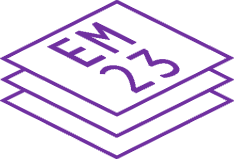 Formuła 2023HISTORIA Poziom rozszerzonyFormuła 2023HISTORIA Poziom rozszerzonyFormuła 2023WYPEŁNIA ZESPÓŁ NADZORUJĄCYWYPEŁNIA ZESPÓŁ NADZORUJĄCYWYPEŁNIA ZESPÓŁ NADZORUJĄCYWYPEŁNIA ZESPÓŁ NADZORUJĄCYWYPEŁNIA ZESPÓŁ NADZORUJĄCYWYPEŁNIA ZESPÓŁ NADZORUJĄCYWYPEŁNIA ZESPÓŁ NADZORUJĄCYWYPEŁNIA ZESPÓŁ NADZORUJĄCYWYPEŁNIA ZESPÓŁ NADZORUJĄCYWYPEŁNIA ZESPÓŁ NADZORUJĄCYWYPEŁNIA ZESPÓŁ NADZORUJĄCYWYPEŁNIA ZESPÓŁ NADZORUJĄCYWYPEŁNIA ZESPÓŁ NADZORUJĄCYWYPEŁNIA ZESPÓŁ NADZORUJĄCYWYPEŁNIA ZESPÓŁ NADZORUJĄCYWYPEŁNIA ZESPÓŁ NADZORUJĄCYWYPEŁNIA ZESPÓŁ NADZORUJĄCY	KOD	PESEL	KOD	PESEL	KOD	PESEL	KOD	PESEL	KOD	PESEL	KOD	PESEL	KOD	PESEL	KOD	PESEL	KOD	PESEL	KOD	PESEL	KOD	PESEL	KOD	PESEL	KOD	PESEL	KOD	PESEL	KOD	PESEL	KOD	PESEL	KOD	PESEL	KOD	PESELEgzamin maturalnyFormuła 2023Formuła 2023HISTORIAHISTORIAHISTORIAPoziom rozszerzonyPoziom rozszerzonyPoziom rozszerzonySymbol arkuszaMHIP-R0-660-2212